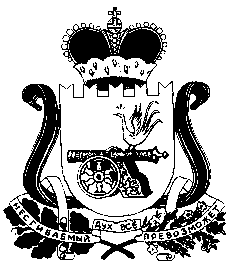  АДМИНИСТРАЦИЯ СНЕГИРЕВСКОГО СЕЛЬСКОГО ПОСЕЛЕНИЯ ШУМЯЧСКОГО РАЙОНА СМОЛЕНСКОЙ ОБЛАСТИПОСТАНОВЛЕНИЕот  25.12.2014   года                                                                    №69В соответствии со ст.ст. 12.1., 14, 14.1. Федерального закона от 24.07.2002 года № 101-ФЗ «Об обороте земель сельскохозяйственного назначения», рассмотрев список невостребованных земельных долей, который был опубликован в  Смоленской областной газете «Смоленская газета» № 31 от  03.09.2014 г., на  информационном стенде  Администрации  Снегиревского сельского поселения Шумячского района  Смоленской области, сообщения о проведении общего собрания участников долевой собственности на земельные участки бывшего  ТсОО  «имени Калинина» ,  на  официальном  сайте  Администрации муниципального образования «Шумячский район» Смоленской области http://www.admin. smolensk.ru/~shumichi  и на информационном стенде  Администрации  Снегиревского сельского поселения Шумячского района  Смоленской области, не принявшего решения по вопросу о невостребованных земельных долях, Администрация Снегиревского сельского поселения Шумячского района  Смоленской области           п о с т а в л я е т:1. Утвердить прилагаемый список невостребованных земельных долей участников долевой собственности на земельный участок с кадастровым номером 67:24:0510101:00 из земель сельскохозяйственного назначения в границах землепользования бывшего ТсОО «имени Калинина» Шумячского района Смоленской области на территории Снегиревского сельского  поселения  Шумячского района Смоленской области  в количестве 227 земельных долей, размером 9 га каждая. 2.Опубликовать  настоящее  постановление  в  печатном  средстве   Снегиревского сельского поселения Шумячского района Смоленской области  «Вестник».3.  Контроль за исполнением настоящего постановления оставляю за собой. Глава Администрации Снегиревскогосельского поселения Шумячского  района  Смоленской области                                                                В.А.Тимофеев                                                                                          УТВЕРЖДЕНО                                                                                                   Постановлением        Администрации                                                                                                   Снегиревского сельского поселения                                                                                                   Шумячского района Смоленской области                                                                                                   От   25.12.2014  года       №69СПИСОКневостребованных земельных долей по ТсОО «имени Калинина»Об      утверждении       списка                                                                                         невостребованных  земельных                                                                                                                долей по ТсОО «имени Калинина» Шумячского района Смоленской области№ п/п                      Фамилия, имя, отчество      1.                 Бондарь Т.М.      2.	Костенко Л.И.      3.	Федосеева Л.Ф.      4.	Карпов В.Н.      5.	Игнатьев В.Е.      6.	Игнатьева Н.С.      7.	Кручинин В.И.      8.	Кручинина А.Н.      9.	Карпова Н.Н.      10.	Харитонов Л.К.      11.	Харитонова З.И.      12.	Костенко А.М.      13.	Лукьянов А.П.      14.	Игнатьев А.С.      15.	Станкевич И.С.      16.	Станкевич М.С.      17.	Артемьев Н.Г.      18.	Стройванс А.Я.      19.                Плетнев А.И.      20.	Панскова Г.А.      21.	Овчинникова Г.А.      22.	Хадзиев Х.Х.      23.	Сидоркевич В.А.      24.	Евтещенков Л.В.      25.                Воронкова Н.Н.      26.	Рыкина Е.Я.      27.	Иванов В.Н.      28.	Аскеров О.Т.      29.	Бенько С.В.      30.	Ворожанин В.Н.      31.	   Федоров А.И.	      32.	   Федорова Н.И.	      33.	Зудилин В.П.      34.	Колиснеченко Р.С.      35.	Харитонова Е.Д.      36.	Алексеева Т.В.      37.	Бондарева Г.В.      38.	Бондарева С.Г.      39.	Хритоненкова А.С.      40.	Игнатьев Ф.М.      41.	Игнатьева М.Ф.      42.                    Фомина М.М.      43.	Сухов А.Ф.      44.	Карпова М.А.      45.	Парфенов И.И.      46.	Ковалышкина З.Н.      47.	Гурьев Е.Г.      48.	Шведова П.П.      49.                    Иванов М.С.      50.	Михайлова П.М.      51.	Петрова З.Е.      52.	Прудникова Т.З.      53.	Григорье А.П.      54.	Козлова А.А.      55.	Афонина Т.В.      56.	Петрова А.З.      57.	Михайлова Н.А.      58.	Савостов Г.П.      59.	Дорофеев В.Н.      60.                   Пренделович Ю.В.      61.	Харитонов В.Л.      62.	Макарова Н.И.      63.                   Журавлев А.С.      64.	Харитонова Т.П.      65.	Фомин Н.С.      66.	Добяков И.М.      67.	Ковальков И.С.      68.	Харитонов А.П.      69.	Федосеев В.И.      70.	Хорошун А.Л.      71.	Томась И.И.      72.                  Антипенкова Н.В.      73.	Колиснеченко И.Т.      74.	Зудилина Л.Ф.      75.	Алексеев А.Н.      76.	Евтишенков Николай Александрович      77.	Иванова Татьяна Николаевна      78.	Моторина Александра Даниловна      79.                  Петрова А.Е.      80.	Хапченкова И.С.      81.	Петрова Н.А.      82.	Митрофанова Е.Г.      83.	Митрофанова М.А.      84.	Киреева Т.Ф.      85.	Журавлева А.П.      86.	Иванов А.А.      87.	Иванова Л.Р.      88.	Фарафонтьева А.Ф.      89.	Кудрина Д.И.      90.	Фомин Н.И.      91.	Фомина М.А.      92.	Дмитриева М.Е.      93.	Свистунова А.В.      94.	Филиминова К.И.      95.	Сергеева Т.Т.      96.	Фомина П.М.      97.                   Милякова Е.И.      98.	Николаева А.П.      99.	Гурьева Е.Р.      100.	Петрова Е.Т.      101.	Шихов Н.Т.      102.	Григорьева Н.И.      103.	Григорьев И.П.       104.	Григорьева Т.Ф.      105.	Козлова М.М.      106.	Харитонова Е.М.      107.	Афонин Н.Ф.      108.	Лукьянов И.Д.      109.	Лукьянова М.Ф.      110.	Сухова А.И.      111.	Афонина З.С.      112.                    Карпов Н.И.      113.	Костенко А.Е.      114.	Харитонов Н.И.      115.	Михайлов М.М.      116.	Харитонова Е.И.      117.	Андреева Е.С.      118.	Васильева А.В.      119.	Карпов А.И.      120.	Карпова М.А.      121.	Агафонова М.Ф.      122.	Агафонов Г.Т.      123.	Глушков В.П.      124.	Хритоненкова А.С.      125.	Киселев И.Е.      126.	Моторина А.Ф.      127.	Киселева А.Р.      128.	Иванова И.И.      129.	Капищева М.Е.      130.	Петрова А.Ф.      131.	Иванов Н.З.      132.	Иванова А.Ф.      133.	Яковлева А.М.      134.	Иванова Е.С.      135.	Лукьянов Н.И.      136.	Фильченко А.Е.      137.	Макеева Е.Ф.      138.	Петров В.И.      139.	Петрова Ф.С.      140.	Михайлова А.П.      141.	Федорова Е.Ф.      142.	Наумова А.С.      143.	Парфенов И.П.      144.	Петрова З.В.      145.	Звягина М.В.      146.	Лавизин И.П.      147.	Степанов Л.С.      148.	Степанова О.И.      149.	Федорова А.А.      150.	Ковалышкина В.Е.      151.                      Степанов Л.А.      152.	Полещенков Алексей Артемьевич      153.	Парфенова З.П.      154.	Федоров Николай Иванович      155.	Лукьянов Александр Петрович      156.	Степанова М.А.      157.	Федорова Н.Е.      158.	Климкина М.И.      159.	Бондаренко Е.Ф.      160.	Иванов П.Ф.      161.	Иванова Е.С.      162.	Федорова Н.Ф.      163.	Федосеева М.Г.      164.	Лунев С.Н.      165.	Прохорова М.Ф.      166.	Федосеев Ф.Т.      167.	Федосеева З.Ф.      168.	Васильев Ф.М.      169.	Васильева В.Д.      170.	Станкевич М.И.      171.                       Глушков В.И.      172.	Парфенова В.И.      173.	Карпова С.С.      174.	Ковалышкин А.И.      175.	Прохоров И.С.      176.                      Самулышкина М.Т.      177.	Федосеева Е.Ф.      178.	Михайлова Л.Е.      179.	Афонина Т.Н.      180.	Аскерова Р.Н.      181.	Афонина Елена Леонидовна      182.                      Шестаков Е.П.      183.	Шестокова Т.В.      184.	Ревяко Л.В.      185.	Назарова А.В.      186.	Фомина С.А.      187.	Лукьянова М.Ф.      188.	Игнатьев А.Ф.      189.                     Игнатьева Н.В.      190.                     Макаров А.А.      191.	Иванов А.Н.      192.	Киреев М.А.      193.	Васильев П.С.      194.                      Васильева Н.В.      195.	Иванов В.Г.      196.	Иванова Е.И.      197.	Федоров И.А.      198.	Старостенко Г.А.      199.	Бондаренко М.Н.      200.	Сухов В.М.      201.	Сухова А.А.      202.	Киселев И.И.      203.	Киселева Н.В.      204.	Харитонов В.Л.      205.	Харитонова Е.Н.      206.	Афонин Л.Н.      207.	Кручинин Л.Н.      208.	Кручинина Т.И.      209.	Слепенков С.Н.      210.	Федоров С.В.      211.	Слепенкова Е.Н.      212.                          Федорова В.И.        213.	Иванов А.А.      214.	Иванова Н.В.      215.	Ястребов В.М.      216.	Фомин В.И.      217.	Михайлов В.И.      218.	Фомина Н.К.      219.	Фомина Е.А.      220.	Фомин С.Н.      221.	Лукьянов А.И.      222.	Петров Л.Г.      223.	Петрова Н.В.      224.	Ковалышкина Т.Н.      225.	Иванов И.П.      226.	Козлов И.М.      227.	Адащенкова А.И.